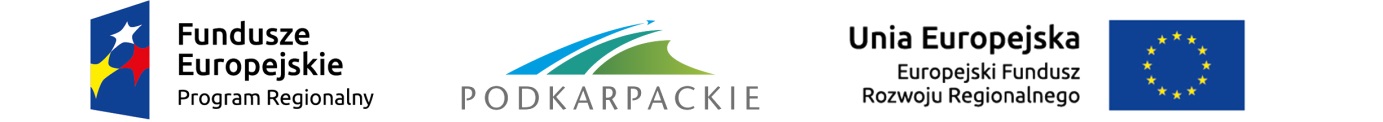 „INSTALACJA SYSTEMÓW ENERGII ODNAWIALNEJ DLA GOSPODARSTW DOMOWYCH Z TERENU MIASTA KROSNA I GMINY KROŚCIENKO WYŻNE”ZP.271.136.2018						     Krosno, dnia 08.11.2018r.Informacja o unieważnieniu postępowaniaW dniu 07.11.2018r. o godz. 10:00 upłynął termin składania ofert 
w postępowaniu pn. „Instalacja systemów energii odnawialnej dla gospodarstw domowych z terenu Miasta Krosna i Gminy Krościenko Wyżne - kotły centralnego ogrzewania na biomasę”.Do upływu tego terminu do siedziby Zamawiającego nie wpłynęła żadna oferta dotycząca ww. postępowania. W związku z powyższym przedmiotowe postępowanie zostało unieważnione na podstawie art. 93 ust. 1 pkt 1 ustawy Prawo zamówień publicznych. Zgodnie z jego treścią Zamawiający unieważnia postępowanie o udzielenie zamówienia, jeżeli nie złożono żadnej oferty niepodlegającej odrzuceniu.